14 июня. Сегодня посетили воинскую часть в районе Красного двора города Бреста. Ознакомились с армейским бытом. Посмотрели фильм об истории воинской части. Поучились ходить строевым шагом. Познакомились с конструкцией артиллерийского орудия. Было очень интересно! Спасибо нашему экскурсоводу Дмитрию Николаевичу. Планируем придти ещё раз в новом учебном году.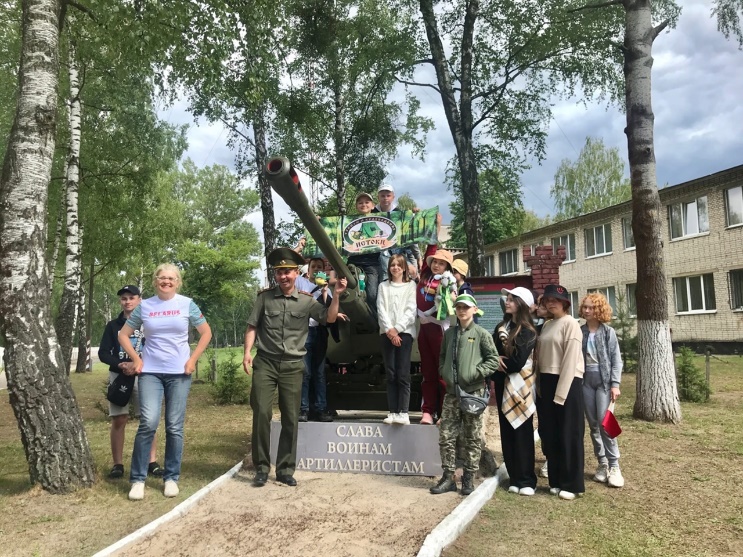 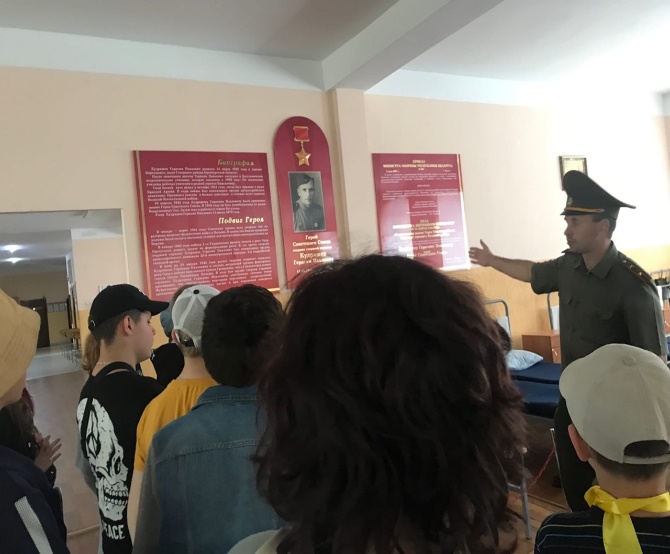 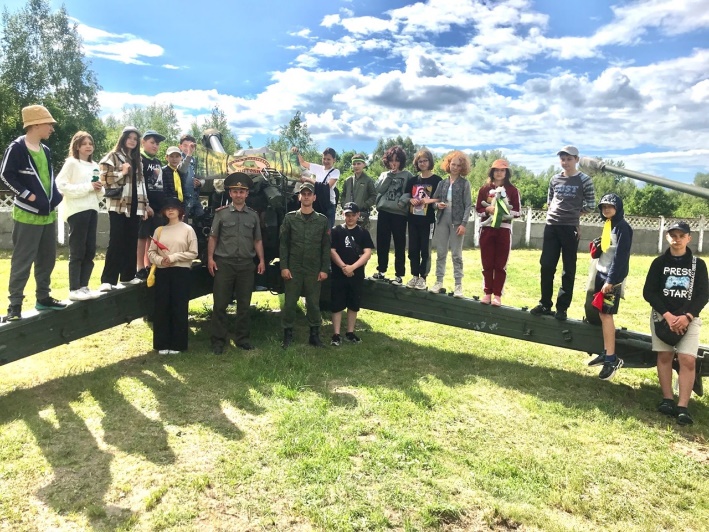 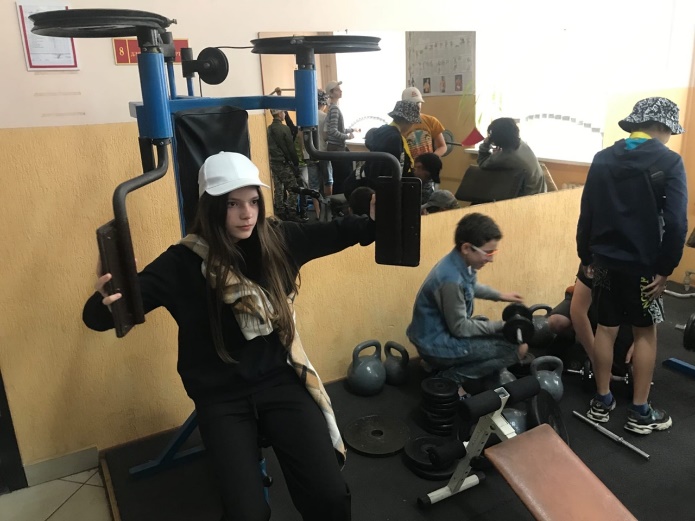 